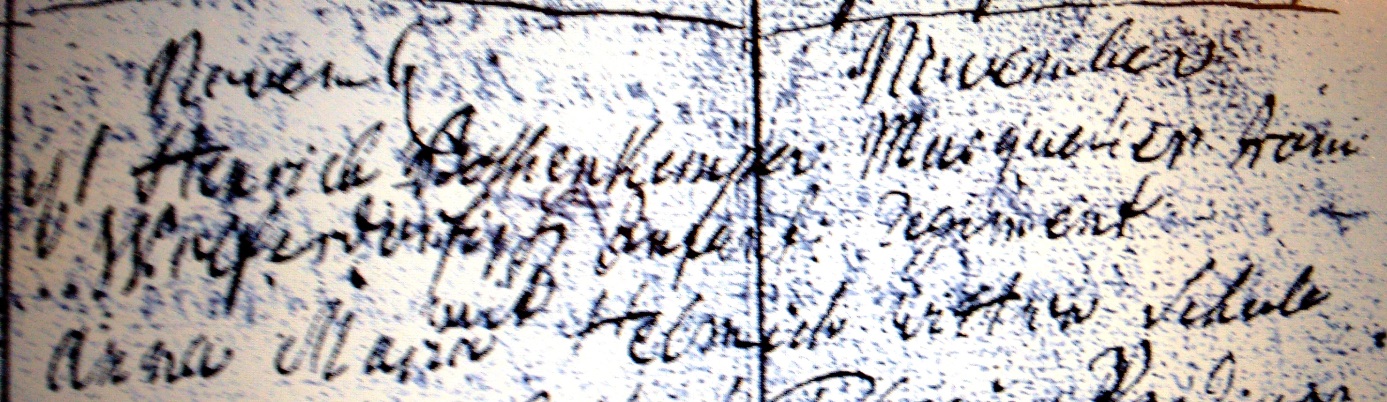 Kirchenbuch Kamen 1763; ARCHION-Bild 252 in „Trauungen 1711 – 1766“Abschrift:„November d. 1 Henrich Rothenkemper Musquetier vom Wolferdorfischen Infant: Regiment mit Anna Maria Helmich Wittwe Schule“.